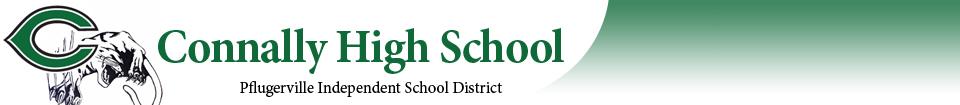 Hendrickson High School 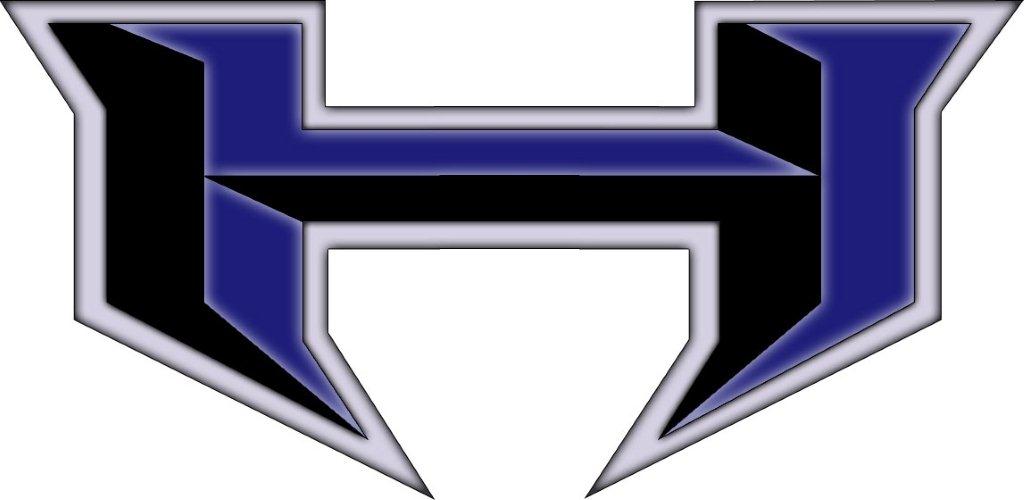 7th Annual Pflugerville ISD Cross Country InvitationalDate: 	 Friday, September 9th, 2016Pecan  and  130Entry Deadline:	  September 7thEntry Fee:	  $100 per team per division (10 runners max on Varsity) ( $50 per each 10 max. on JV, please desfgnate A, B, C, etc.) or $10 dollars for unattached runners	Race Times:If daylight permits, we will go on schedule. 8:00 a.m. Packet Pickups	8:30 a.m.  	Division I-Varsity Girls 5-6A- 5K	9:00 a.m.	Division I-Varsity Boys 5-6A- 5K	9:30 a.m.	Division II-Varsity Girls 1-4A- 2 miles	10:00 a.m.	Division II-Varsity Boys 1-4A- 5K	10:30 a.m.	Junior Varsity  Division I Girls- 2 miles 	11:00 a.m.	Junior Varsity Division I Boys- 5K	11:30 a.m. 	Junior Varsity Division II Girls- 2 miles	12:00 p.m.	Junior Varsity Division II Boys- 5KCourse:  A flat, grass course, at the city soccer complex.Timing: Run-Far Racing ServicesEntries will be made through Direct AthleticsDirections:  Take the Pflugerville/Wells Branch exit (#247) off IH-35. Head east but stay to the left of the HEB and you will be on FM 1825. The park entrance is about one mile past where FM 685 and  meet at the “new” HEB. Alternate route is to take FM 685 from the north or  from the south and turn east at the HEB at . We will meet at the Soccer Complex and walk to the starting line. Awards:  Medals for the top 15 runners in each division.  A plaque with be given to the top team in each division.  Parking:  There will be plenty of parking as this is typically used as a soccer complex.  Tents will be welcome.  Packet Pick-up: 	Packets may be picked up beginning at 7:30 a.m.  They will be located at the pavilion on the complex.  Entry Procedure:  For further information contact Katie Landry at 512-594-0875 or by email at  Katie.howertonlandry@pflugervilleisd.net or Felipe Castro at 512-594-1341 or by e-mail at felipe.castro@pflugervilleisd.net.  ENTRIES ARE DUE NO LATER THAN SEPTEMBER 7, 20162016 Pflugerville Cross Country InvitationalResponse FormIf you are interested in attending the 2016 Pflugerville Meet, please fill out the form below and fax it to 512-594-0805.  Attention Katie Landry____We will be attending the 2016 Pflugerville Invitational meet.____ We will not be attending the 2016 Pflugerville Invitational meet.  School Name:  _________________________  Coach Name: ______________________________Telephone:  _________________________      Email:  __________________________________We will enter runners in the following divisions:	Varsity Girls- 10 runners  5-6A	Varsity Boys- 10 runners   5-6A	Varsity Girls- 10 runners  1-4A	Varsity Boys- 10 runners   1-4A	JV Girls- Division I- Team A, B, etc.	JV Girls- Division II- A, B, etc.	JV Boys- Division I- Team A, B, etc.	JV Boys- Division II- A, B, etc.